Publicado en Barcelona el 27/11/2017 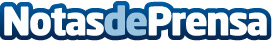 Viada ilumina de Navidad la ciudadCon la Navidad a la vuelta de la esquina las ciudades comienzan los preparativos navideños. La empresa Viada cuenta con todo lo necesario para hacer brillar las ciudades con luz propiaDatos de contacto:Viada93 798 00 04Nota de prensa publicada en: https://www.notasdeprensa.es/viada-ilumina-de-navidad-la-ciudad Categorias: Consumo Otras Industrias http://www.notasdeprensa.es